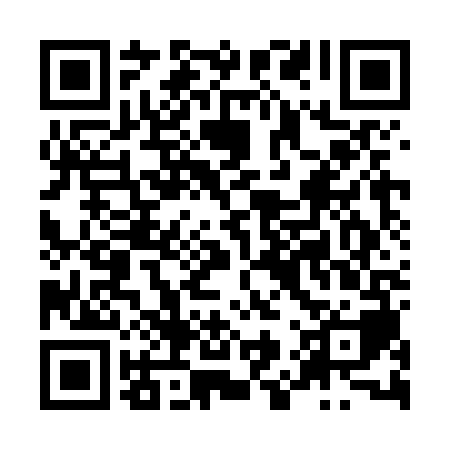 Ramadan times for Allt Riabhach, UKMon 11 Mar 2024 - Wed 10 Apr 2024High Latitude Method: Angle Based RulePrayer Calculation Method: Islamic Society of North AmericaAsar Calculation Method: HanafiPrayer times provided by https://www.salahtimes.comDateDayFajrSuhurSunriseDhuhrAsrIftarMaghribIsha11Mon4:594:596:4512:294:116:156:158:0112Tue4:564:566:4212:294:136:176:178:0313Wed4:534:536:4012:294:156:196:198:0614Thu4:504:506:3712:284:176:216:218:0815Fri4:474:476:3412:284:196:246:248:1016Sat4:444:446:3112:284:206:266:268:1317Sun4:414:416:2912:284:226:286:288:1518Mon4:384:386:2612:274:246:306:308:1819Tue4:354:356:2312:274:266:326:328:2020Wed4:324:326:2012:274:276:346:348:2321Thu4:294:296:1812:264:296:376:378:2522Fri4:264:266:1512:264:316:396:398:2823Sat4:234:236:1212:264:336:416:418:3024Sun4:204:206:0912:264:346:436:438:3325Mon4:164:166:0712:254:366:456:458:3626Tue4:134:136:0412:254:386:476:478:3827Wed4:104:106:0112:254:396:496:498:4128Thu4:074:075:5812:244:416:526:528:4429Fri4:034:035:5512:244:426:546:548:4630Sat4:004:005:5312:244:446:566:568:4931Sun4:574:576:501:235:467:587:589:521Mon4:534:536:471:235:478:008:009:552Tue4:504:506:441:235:498:028:029:583Wed4:464:466:421:235:508:058:0510:014Thu4:434:436:391:225:528:078:0710:045Fri4:394:396:361:225:548:098:0910:076Sat4:364:366:341:225:558:118:1110:107Sun4:324:326:311:215:578:138:1310:138Mon4:284:286:281:215:588:158:1510:169Tue4:254:256:251:216:008:178:1710:1910Wed4:214:216:231:216:018:208:2010:22